Ch11 聞く練習天気よほうを聞きましょう！①ことばのリスト東北=気温=おなじくらい=６のよそうです=あすの天気==くもり一時ゆき=週間=この=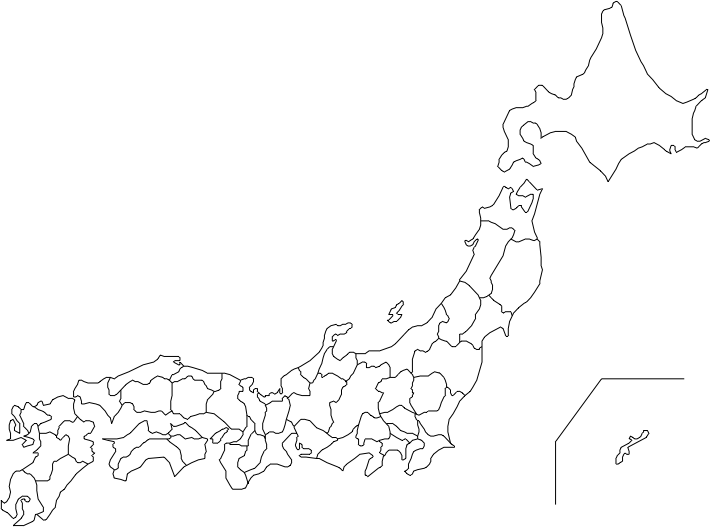 ②東北はどこですか？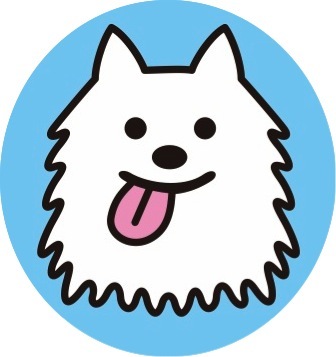 名前＿＿＿＿＿＿＿＿＿＿＿＿＿＿③ニュースを見ましょう<東北地方><全国>④山田新今日の天気明日の天気週間よほう高気温東大今日の天気